РЕКОМЕНДАЦИИ ПО  МАТЕМАТИКЕ ДЛЯ ГРУПП РАЗВИТИЯ «МАЛЫШОК»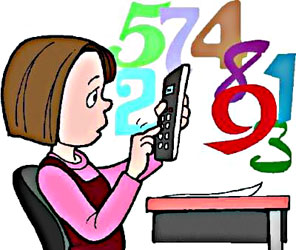     Уважаемые родители! Программа нашего обучения  предусматривает развитие элементарных математических представлений. В соответствии с этой программой дети к концу года должны знать и уметь:ЗнатьСостав чисел первого десятка (из отдельных единиц) и состав чисел  из двух меньших.Как получить каждое число первого десятка, прибавляя единицу к предыдущему и вычитая единицу из следующего за ним в ряду.Цифры от 0 до 10; знаки +, -, =.Название текущего месяца, а также последовательность дней недели.УметьНазывать числа в прямом и обратном порядке.Соотносить цифру и количество предметов.Составлять и решать задачи в одно действие на сложение и вычитание, пользоваться арифметическими знаками действий.Измерять длину предметов с помощью условной меры.Составлять из нескольких треугольников, четырехугольников фигуры большего размера.Делить круг, квадрат на две и четыре равные части.Ориентироваться на листе бумаги.Считать (отсчитывать) предметы в пределах 10-20.Пользоваться порядковыми числительными для определения общего количества предметов и места определенного предмета в ряду.Составлять число из единиц (в пределах 10)Составлять из двух меньших и раскладывать на два меньших числа (в предел. 10)Называть текущий месяц, последовательность дней недели.Решать простые задачи в одно действие.        Начиная заниматься с ребенком, помните, что совместная работа с вами должна вызывать у него радость. Проявляйте максимум тактичности, доброжелательности, терпения. Важно вселять в ребенка уверенность в своих силах, уверенность в возможности выполнить какое-либо задание.  С самого начала работы предупреждайте ошибки, подробно объясняйте ребенку инструкцию или правила игры, следите за ходом их выполнения. Если ребенок не понимает задания, начните работу вместе, постепенно уменьшая долю своего участия в совместной работе, игре.  Рекомендую родителям широко использовать игрушки, предметы окружающей действительности, разнообразный дидактический материал, картинки. Все занятия лучше проводить в игровой форме.Однако не сводите занятия только к игре. Ребенок должен понимать, что учение — труд. Чтобы выполнить работу, приходится сдерживать свои желания и делать совсем не то, что хочется в данный момент.     Для успешного обучения математике ребенок должен иметь понятие о величине, сформированные пространственные и количественные представления, овладеть прямым и обратным счетом, счетом конкретных и отвлеченных предметов, знать цифры, числа и уметь соотносить их с количеством, знать геометрические фигуры.           Поступая в школу, ребенок должен уметь решать арифметические задачи. Задачи в курсе математики начальной школы занимают значительное место. Почти  половина времени на уроках математики отводится решению задач.    Арифметические задачи помогают раскрыть основной смысл арифметических действий, связать их с определенной жизненной ситуацией. Задачи способствуют  усвоению математических понятий, отношений, закономерностей. Как правило, каждая сюжетная задача отражает определенную жизненную ситуацию. Так, в начальной школе много арифметических задач, в содержании которых упоминаются различные профессии. Например: "Плот ник изготовил.., садовник вырастил или обработал..." Важно, чтобы дети имели достаточно полное представление о профессиях.         Большую роль при подготовке ребенка к школе играет формирование пространственных и количественных представлений (больше — меньше, много — мало и т.д.). Трудности в решении задач могут быть связаны с недостаточным пониманием ситуации, отраженной в задаче, со сложностью выделения главной мысли, вопроса, математических связей и отношений между числовыми данными. И, конечно, решение задач невозможно без знания состава числа.        Ваша задача — помочь ребенку еще до школы научиться ориентироваться в названных выше вопросах, подготовить его к восприятию школьной программы.  Чтобы ребенок избежал трудностей, связанных с изучением математики, решением арифметических задач, необходимо позаботиться о расширении его общего кругозора.   Знакомясь с математическими понятиями, малыш учится анализировать, сравнивать, обобщать, группировать, а также планировать свои действия, осуществлять решение в соответствии с заданными правилами и алгоритмами, проверять результат своих действий. У него развивается мышление, внимание, память, творческая активность и речь.      Взрослым важно воспитать интерес к математике и к процессу обучения в целом. Математика должна войти в жизнь ребёнка не как однообразная теория, состоящая из одних лишь примеров и задач, а как особый мир математических явлений. Важно привить любовь ребёнка к этой науке, не перегружая ребёнка правилами, а приоткрывая мир чисел интересным для него образом.     Чтобы знакомство с математикой стало для ребёнка увлекательным, необходимо превратить обучение в интересную игру. В литературе описано много игр с математическим содержанием, развивающих способности детей. Но подготовка к ним занимает много времени и сил. Приведу несколько игр, которые можно проводить на прогулке, по дороге домой, в детский сад или на дачу.Подумай и ответь.Цель: формировать умение соотносить число «один» с количеством, работать над согласованием существительного с числительным «один» в роде и падеже. Предложите ребёнку вспомнить, чего у всех и каждого из нас только по одному: один нос, один рот, один лоб, одна шея, одна спина, один живот, одно туловище. Следите за тем, чтобы ребёнок правильно согласовывал существительное с числительным «один».Парные предметыЦель: формировать представление о паре и парных предметах, работать над умением согласовывать существительное с числительным «два» в роде и падеже. На прогулке предложите ребёнку посмотреть вокруг и найти как можно больше парных предметов: у собаки два глаза, два уха, у самолета два крыла, у велосипеда два колеса. Затем спросите, чего у ребёнка по два: две руки, две ноги, два глаза, два уха и т. д.Что зачем?Цель: совершенствовать навыки ориентировки во времени.Игру можно проводить на прогулке с мячом. Взрослый бросает мяч ребёнку и задаёт вопрос (например: «что следует за днём?»). Ребёнок, поймав мяч, отвечает на вопрос («Вечер») и возвращает мяч взрослому. Вопросы можете задавать о частях суток, днях недели, месяцах, временах года. Предварительно ребёнок должен усвоить понятия «сутки», «неделя», «месяц», «год».Что бывает такой же формы?Цель: закреплять представление о геометрических формах, умение выделять из окружающей обстановки предметы на них похожие.Взрослый называет геометрическую форму, а ребёнок ищет в окружающей обстановке предметы такой же формы. Например, круг похож на колесо автомобиля, руль, фары, пуговицу, монету и т. д. Назови числоЦель: закреплять представление о порядке следования чисел в ряду.В эти игры можно играть с мячом. Взрослый бросает мяч и называет число. Ребёнок, поймав мяч, и называет число по порядку (предыдущее число) или называет числа, которые находятся до и после заданного  и перебрасывает мяч обратно.Что пропущено? Цель: закреплять порядок следования чисел в числовом ряду.Взрослый ведёт счет по порядку, пропуская какое-нибудь число. Ребёнок, после того как взрослый окончит счёт, называет пропущенное число. Игра повторяется.Следопыт Цель: учить сравнивать предметы по величине.Предложите ребёнку отыскать в парке самое толстое или самое тонкое дерево. Ребёнок может это определить, обхватывая стволы деревьев руками. Затем предложите ему найти длинные и короткие веточки, отыскать высокие и низкие деревья, широкую и узкую тропинку, большие и маленькие  лужи.Что изменилось?Цель: закреплять порядковый счёт в пределах пяти.  Начертите на земле пять клеток в ряд. В каждую положите по одному предмету, например желудь, камешек, шишку, веточку, листочек. Ребёнок закрывает глаза, в это время вы меняете предметы местами. Открыв глаза, ребёнок, пользуясь порядковым счетом, должен сказать, в какой клетке произошли изменения.Торопись, но не ошибись.Цель: закреплять прямой и обратный счёт в пределах десяти.Предложите ребёнку быстро и правильно считать в интервале между двумя заданными числами. Варианты могут быть такими: «посчитай от 2 до 5; от 8 до 3; от 1 до 10 через один и т.д.»Ещё игры, в которые с удовольствием будут играть ваши дети.1. «Четвёртый лишний». Ребёнку предлагается три игрушки, сходные по одному признаку(цвет, форма, назначение) и один предмет отличающийся от остальных. Предлагается исключить лишний предмет.2. «Что пропало; что изменилось»Предъявляется несколько игрушек (от3 до5) и предлагается ребёнку назвать и запомнить их. Затем незаметно убирается одна из игрушек. Ребёнок должен определить какая из игрушек пропала или поменяла место. 3. «Через ручеёк»На полу выложены вырезанные фигуры, различающиеся цветом и формой. Ребёнку предлагается перейти на другую сторону ручейка по синим камушкам (только по красным кирпичикам и т.д.)4.«Кто позвал?» Игра на развитие слухового внимания и памяти. Завязать ребёнку глаза, или попросить отвернуться, один из находящихся в комнате знакомых людей зовёт ребёнка по имени. Ребёнок должен угадать, кто его позвал. 5. «Найди игрушку»Изготавливается «пальчиковый бассейн»: любая большая коробка, в которой насыпана крупа или фасоль. В «пальчиковый бассейн» прячется любой мелкий предмет. Ребёнку предлагается найти его и определить на ощупь что это.6. «Что услышал?» За ширмой проделываются различные действия, сопровождаемые специфическими звуками (переливание воды, шуршание бумаги, стук ложки и т. д.) ребёнку предлагается на слух определить какое действие производят.7. «Что я загадала?»Перед ребёнком выкладывается несколько игрушек. Взрослый описывает характерные признаки одной из них. Ребёнку предлагается найти и назвать эту игрушку.8. «Покачай мишку» Эта игра на развитие диафрагмального дыхания. Ребёнок ложится на ковёр, взрослый ставит на животик ребёнку игрушечного мишку или зайца и т. д. и предлагает «покачать» его: надуваем животик, опускаем.9. «Счет в дороге»Маленькие дети очень· быстро устают в транспорте, если их предоставить самим себе. Это время можно провести с пользой, если вы будете вместе с ребенком считать. Сосчитать можно проезжающие трамваи, количество пассажиров-детей, магазины или аптеки. Можно придумать каждому объект для счета: ребенок считает большие дома, а вы маленькие. У кого больше? 10. «Сколько вокруг машин?» Обращайте внимание ребенка на то, что происходит вокруг: на прогулке, на пути в магазин и т. д. Задавайте вопросы, например: "Здесь больше мальчиков или девочек?", "Давай сосчитаем, сколько скамеек в парке", "Покажи, какое дерево высокое, а какое самое низкое", "Сколько этажей в этом доме?" И т. д. 11. «Мячи и пуговицы»Понятия пространственного расположения легко усваиваются в игре с мячом: мяч над головой (вверху), мяч у ног (внизу), бросим вправо, бросим влево, вперед-назад. Задание можно и усложнить: ты бросаешь мяч правой рукой к моей правой руке, а левой рукой - к моей левой. В действии малыш гораздо лучше усваивает многие важные понятия. Правильно расположить предметы на плоскости ему гораздо труднее. Для этого упражнения возьмите любые плоские фигуры (для начала, например, квадрат) и плоские пуговицы. Положите на стол квадрат из плотной бумаги, дайте малышу несколько пуговиц (5 больших и 8 маленьких). Пусть он по вашей инструкции положит пуговицы в нужном месте. Например: "Положи большую пуговицу в середине, еще одну - под квадратом тоже в середине, еще - над квадратом посередине, одну - справа в середине, еще одну - слева в середине". Если ребенок справился с этой задачей, переходите к следующему заданию. Теперь разложить нужно маленькие пуговицы. Одну - в верхнем правом углу (объясняем, что такое угол справа, сверху), вторую - в верхнем левом углу и т. д. Если и это задание выполнено без ошибок, приступаем к еще более сложному. "Положи маленькую пуговицу над большой пуговицей, которая лежит над карточкой (под карточкой)" . Варианты: справа от большой пуговицы, которая лежит справа у карточки; слева у большой пуговицы, которая лежит слева у карточки и т. п. Сложность увеличивается постепенно, от занятия к занятию, но ни в коем случае в течение одного занятия! Если ребенок стал испытывать трудности, вернитесь к более простому заданию: это временная ситуация. 12. «Далеко ли это?» Гуляя с ребенком, выберите какой-нибудь объект на недалеком от вас расстоянии, например лестницу, и сосчитайте, сколько до нее шагов. Затем выберите другой объект и также сосчитайте шаги. Сравните измеренное шагами расстояния, - какое больше? Постарайтесь вместе с ребенком предположить, сколько шагов потребуется, чтобы подойти к какому-то близкому объекту. Вы можете дойти до какого-то места обычными шагами, потом повернуться кругом и посмотреть, насколько меньше шагов вам потребуется, если обратно вы пойдете гигантскими шагами. 13. «Угадай, сколько в какой руке» В игре могут участвовать двое и больше игроков. Ведущий берет в руки определенное количество предметов, не больше 10 (это могут быть спички, конфеты, пуговицы, камешки и т. д.), И объявляет играющим, сколько всего у него предметов. После этого за спиной раскладывает их в обе руки и просит детей угадать, сколько предметов, в какой руке. Они по очереди отвечают на вопрос. Тот, кто угадает, становится ведущим. 14.«Счет на кухне» Кухня - отличное место для постижения основ математики. Ребенок может пересчитывать предметы сервировки, помогая вам накрывать на стол. Или достать из холодильника по вашей просьбе три яблока и один банан. Разнообразить задания можно до бесконечности. 15.«Сколько всего?» Выберите вместе с ребенком что-нибудь для подсчета. Можно показать ему на улице какое-нибудь дерево, например тополь, и научить узнавать его. А потом дать задание сосчитать, сколько тополей на улице, по которой вы гуляете. Можно подсчитать, сколько прошло мимо людей в очках, сколько зеленых машин припарковано на вашей улице или сколько магазинов в вашем микрорайоне. 16. «Что такой длины?» Эта игра научит дошкольника обращать внимание не только на общую величину предмета, но и на отдельные ее параметры: длину, ширину, высоту. Вы загадываете какой-нибудь предмет (например, стол) и делаете узкую бумажную полоску, равную его ширине. Чтобы найти отгадку, ребенку надо будет сравнить ширину разных предметов, находящихся в комнате, с длиной полоски. Потом можно загадать другой предмет, измерив его высоту, и следующий, измерив его длину. Следите, чтобы ребенок измерял именно тот параметр величины, который вы задали. Играя, можно меняться ролями и загадывать по очереди. 17. «Сложи квадрат» Возьмите плотную бумагу разных цветов и вырежьте из нее квадраты одного размера - скажем, 10 на 10 см. Каждый квадрат разрежьте по заранее намеченным линиям на несколько частей. Один из квадратов можно разрезать на две части, другой - уже на три. Самый сложный вариант для малыша - набор из 5-6 частей. Теперь давайте ребенку по очереди наборы деталей, пусть он попробует, восстановить из них целую фигуру. 18. «Архитектор» Объясните ребенку, кто такой архитектор и почему вначале нужно нарисовать будущую постройку, и только потом ее можно строить. Предположим, архитектор задумал построить лестницу. Материал для нее нужно подготовить заранее. Это 10 картонных полосок-ступенек длиной от 2 до 20 см (разница между ними - 2 см). Каждая полоска имеет свой цвет (можно использовать картон или плотную бумагу разных цветов или просто раскрасить полоски). Лежат они не по порядку. Предложите ребенку, не трогая полосок, нарисовать лестницу: все ступеньки должны располагаться по порядку, начиная от самой маленькой и кончая самой большой. Пусть каждую ступеньку малыш обозначит соответствующим цветом. После этого предложите ему взять полоски и построить лестницу точно по проекту. Если ребенок допустил ошибки в рисунке, они станут явными - теперь их можно исправить.    Эти простые, на первый взгляд, игры помогут ребёнку освоить порядковый и количественный счёт в пределах 10, закрепить знания о величине предметов, временной последовательности, геометрических формах.УДАЧИ ВАМ! ВСЕГО САМОГО ДОБРОГО!С уважением, Лариса Евгеньевна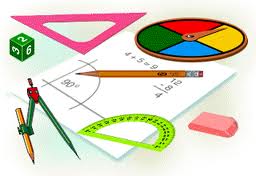 